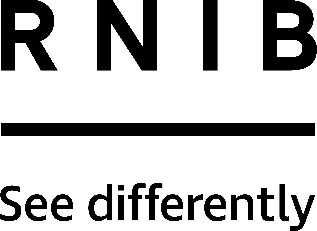 Non-contact talking forehead thermometer (DH455)Thank you for purchasing from RNIB. For hygiene reasons this product is non-returnable unless faulty, or it can be returned within 14 days if unsuitable, in an unopened and as new condition. If, unfortunately the item is unsuitable and it meets the unopened and as new criteria, please contact us within 14 days of receipt to obtain your returns number. For further details and guidance on returning faulty items, please see the Terms and conditions of sale and How to contact RNIB sections of this instruction manual.Please retain these instructions for future reference. These instructions are also available in other formats.Contents General description	2Orientation	2Front	2Back	2Getting started	2Batteries	2Display	3Change between Celsius/Fahrenheit	3Alarm Setup	3Using the product	3Setting the mode when device is on	4To measure body temperature:	4Memory function	4Enabling/disabling the sound	4Display of measuring results	4Recalibration	5Warnings	5Technical specification	5How to contact RNIB	5Terms and conditions of sale	6Why recycle?	7What is WEEE?	7How are we helping?	7General description This talking thermometer measures your temperature from your forehead without making contact with it. It announces the reading within two seconds in a synthetic female American voice in either degrees Celsius or Fahrenheit. It requires two AA batteries (included in the box).OrientationFrontPosition the thermometer so the measuring probe is facing away from you and is at the top. On the front of the unit you will find, from top to bottom, the measuring lens, the LCD display, three small round buttons below the display (from left to right: Mode, Sounds and Mem), and one larger button below those which is the On/Scan button.Mode button: used to set the measurement modeSound button: to cycle between English, French, Spanish and non-talking.Mem button: used to access the memory and display the saved measurementsOn/Scan button: used to switch the device on and to measure the temperature.BackOn the back on the device, you will find the battery compartment. Getting startedBatteriesThe thermometer requires two AA batteries. These are included in the box.Insert the batteries noting the correct polarity. The negative (flat) end of each battery should rest against the spring, and the positive (raised) end should face the terminal.The first time use after installing batteries, wait 10-15minutes for the device to warm up and adjust to the room temperature.Replacement batteries are available from RNIB.Please note: RNIB does not guarantee batteries.DisplayThe display will show the surface, body or room temperature in the centre. To the right of the measurement digits, you will find the symbol for Celsius degrees at the top or the symbol for Fahrenheit degrees at the bottom.At the bottom of the display, you will find three icons; from left to right: the sound icon represented with a speaker, the low power icon represented with and empty battery and the memory icon.Change between Celsius/FahrenheitWhen device is on, press the Mode button for two seconds. The screen will display “F1”. Press the Mode again to switch between degrees Celsius and degrees Fahrenheit. Confirm the temperature unit you wish to use by pressing the Mem button.Alarm SetupWhen device is on, press the Mode button for two seconds. The screen will display “F1”. Press the Mode again once. The screen will display “F2”. Press the Mode button to select the alarming temperature. The alarm threshold default value is 38°C. You can change this from 37.3°C to 39.1°C. Confirm the value you would like to set by pressing the Mode button.Using the productThe measurements taken on this device are for your information only and are not a substitute for a medical examination.Before taking a measurement, it is recommended that the thermometer is stored at room temperature for at least 30 minutes. Failing to do so may cause inaccuracy. Please make sure all measurements are taken indoors.We recommend taking any measurements while rested; taking measurements immediately after exercise could result in inaccurate results.Setting the mode when device is onThe thermometer default is set to Body Mode. If you wish to change the mode to surface or room temperature:Press the Mode button and the screen will display: Body… °CPress again the Mode button and the screen will display: Room…°CPress again the Mode button and the screen will display: Surface Temp…°CTo measure body temperature:Make sure the measurement mode is “BODY”Press the On/Scan button. The display will illuminate and the thermometer will enter “Standby Mode” and will display “-“ C or “-“ F . Place infrared sensor lens three to five cm away towards the forehead. Press thermometer’s On/Scan button once again, and the temperature will be displayed instantly and will be announced.The result will be stored into the memory automatically. If there are already 32 results in the memory, the oldest set of data will be removed. This will continue when every new result enters the memo.The device will automatically shut off after 30 seconds of non-use.Memory functionWhen device is on, press the Mem button and the screen will display the last temperature. The device allows for a view of the 32 measurements.To delete all the data in the memory, press Mem button and hold for five seconds. Press Mem button again and the display will show “CLr”Enabling/disabling the soundWhen the device is on, press the Sound button to turn the sound on or off. Display of measuring resultsThe letters “HI” are displayed if a result exceeds the measurement range selected, above 43 °C (109.4F) in body mode.The letters “LO” are displayed if a result falls below 32 °C (89.6F) in body mode.RecalibrationWhen device is on, press the Mode button for two seconds, the screen will display “F1”. Press the Mem button twice, the screen will display “F4”. Press Mode button to choose the offset value from -3°C to 3°C. Confirm by pressing the Mem button.WarningsKeep the device out of children’s reach. If the thermometer is not used for any length of time, we recommend removing the batteries.Protect the device from impact, moisture, dirt, major temperature fluctuations and direct exposure to the sun’s rays.Never drop the device.Do not use near strong electromagnetic fields, i.e. keep it away from any radio systems and mobile phones.If accidental swallowing of a battery occurs, please consult a doctor immediately.Please dispose of batteries in accordance with your local council’s directive on waste and re-cycling. Do not throw batteries into fire. Technical specificationModel: JXB-182Power supply: 2 x AA batteriesTemperature sensing part: IR sensorMeasuring range: 32-43C (89.6-109.4F)Room temperature: 0-40C (32-104F)Measuring accuracy: +/- 0.3C (+/- 0.6F)Outer dimension: 175 x 50 x 52mmWeight: 80gWorking environment: Temperature: 10C ~ 40C (50F ~ 104F)Storage environment: Temperature: -20C ~ 55C (-4F ~ 131F)How to contact RNIB Phone: 0303 123 9999Email: shop@rnib.org.ukAddress: RNIB, Northminster House, Northminster, Peterborough PE1 1YNOnline Shop: shop.rnib.org.ukEmail for international customers: exports@rnib.org.uk Terms and conditions of sale This product is guaranteed from manufacturing faults for 24 months from the date of purchase.  If you have any issues with the product and you did not purchase directly from RNIB then please contact your retailer in the first instance. For all returns and repairs contact RNIB first to get a returns authorisation number to help us deal efficiently with your product return. You can request full terms and conditions from RNIB or view them online. RNIB Enterprises Limited (with registered number 0887094) is a wholly owned trading subsidiary of the Royal National Institute of Blind People ("RNIB"), a charity registered in England and Wales (226227), Scotland (SC039316) and Isle of Man (1226). RNIB Enterprises Limited covenants all of its taxable profits to RNIB.           .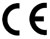 This product is CE marked and fully complies with all applicable EU legislation. 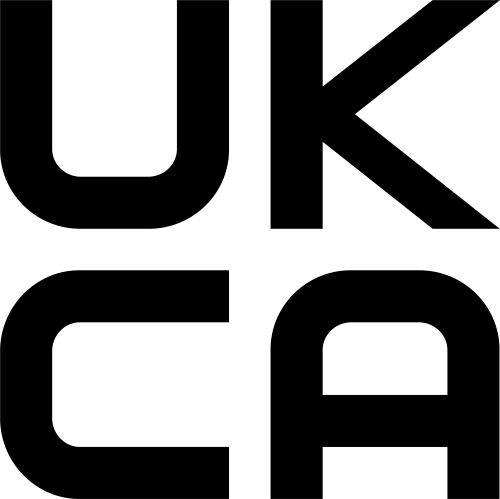 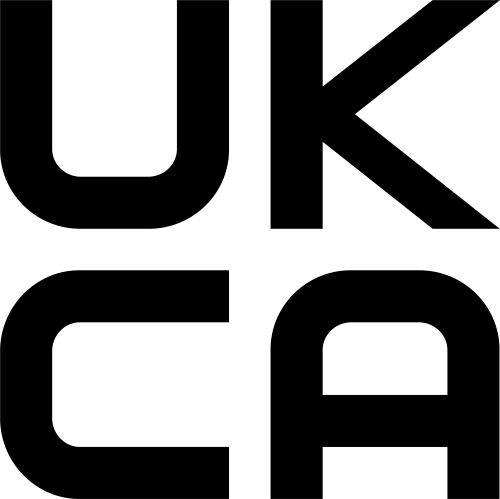 This product is UKCA marked and fully complies with the relevant UK legislation. Please do not throw items marked with this symbol in your bin.  Recycle your electricals and electronic devices free at your local recycling centre. Search for your nearest recycling centre by visiting www.recyclenow.com.Why recycle?Unwanted electrical equipment is the UK’s fastest growing type of waste.Many electrical items can be repaired or recycled, saving natural resources and the environment.  If you do not recycle, electrical equipment will end up in landfill where hazardous substances will leak out and cause soil and water contamination – harming wildlife and human health.RNIB are proud to support your local authority in providing local recycling facilities for electrical equipment.To remind you that old electrical equipment can be recycled, it is now marked with the crossed-out wheeled bin symbol. Please do not throw any electrical equipment (including those marked with this symbol) in your bin.What is WEEE?The Waste Electrical or Electronic Equipment (WEEE) Directive requires countries to maximise separate collection and environmentally friendly processing of these items.How are we helping?In the UK, distributors including retailers must provide a system which allows all customers buying new electrical equipment the opportunity to recycle their old items free of charge. As a responsible retailer, we have met the requirements placed on us by financially supporting the national network of WEEE recycling centres established by local authorities. This is achieved through membership of the national Distributor Take-back scheme (DTS).Date: August 2021.© RNIB